SEEING With the Eyes of God                     August Travel Itinerary                           As you make your way through the trip itinerary, please right click on any underlined words to take you directly to an internet link by choosing OPEN HYPERLINK!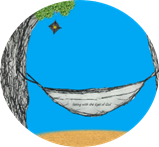 Week of August 2Week of August 9Week of August 16Week of August 23Week of August 30ThemeWe have received from God…how will we share what we have been given?  How can we multiply the ways in which we serve our God this summer? Can we multiply the amount of times we pray?  The ways in which we show kindness?  The people we help?Suggested story book:  “Stone Soup” How does this connect to the Gospel?ScriptureIsaiah 55:1-3; Psalm 145; Romans 8:35, 37-39; MT 14:13-21ScienceHow can be grow...in our love of others? Our understanding of the challenges others face?  In our knowledge of all of God’s people?   These are some of the ways we see with God’s Eyes.  This science experiment helps us to think about GROWING in the way we see the worldINSTA ICE:   https://teachpreschool.org/2014/07/18/fun-with-frozen-making-ice-grow/ Arts/CraftCan you draw a Sharing Soup?   You could make it a fun collage!  Download the handout l and then fill it with cut out pictures or drawn pictures of   all the good things God has done for you then write a recipe for your soup,  adding all the good things you can do for othersPlease find the handout for August 2 at Seeing with the Eyes of GodMake Friendship Bracelets:  Make one for yourself and one to give to a friend.Create A Picture… 1 sheet of paper for all participants… one person draws a line or shape and hands it off to the next person to continue the picture… each person has only create 1 line or shape… who knows what the picture will be until the end!  It’s both a craft and a game!MusicGo and Make Disciples-Every Move I MakeCompassion (Change the World)Do Something Movement/GameCreate a backyard Obstacle Course using items around the houseSee handout at our website for ideas or July 19 edition of The Family Zone newsletter!SnackSUNDAY SUNDAES: BUILD a Sunday SUNDAE!  Everyone in the household can add their own special toppings to make it a group sundae or put out a sundae bar with favorite toppings and allow everyone to create their own.Service Does your household have a service project you have enjoyed in the past?  Could you grow it into somethings bigger?  For example, if you have donated clothes in the past to your local shelter, could you make a plan to choose one item a month to donate and make your commitment to the shelter a regular occurrence?OR try hosting a neighborhood food drive...put a box out and notify neighbors of the collection...watch the generosity multiply!PrayerAre you familiar with the psalm response “I will praise your name?” It is based on Psalm 145, a psalm of praise to our God!   If you read the psalm it talks about the greatness and glory of God.  This is a good week to reflect on the multiple blessings you have received from our God!  Spend some time praying in gratitudeReflections from the HammockWho needs your compassion right now?   Where can you focus your vision toward growing a new place in God’s kingdom for yourself and the community around you?  Where are there few resources that could benefit from the work of many handsThemeTake Courage! God meets us in the most unexpected places. Scripture1Kings 19:9a,11-13a; Psalm 85; Romans 9:1-5; Matthew 14:22-33ScienceTry this experiment: CALMING OUR WORRIES What you will need: Glass Jar w/ vinegar = us; Baking Soda = our worries; Mixed together it becomes too much; Add Oil=God... it calms the reaction down Explain: sometimes we feel worried and that nothing can help us, but when we add God we are able to worry a little less!Arts/CraftTry these activities!Family Handprint Prayers:  PLEASE SEE HANDOUT on our websiteCourage Jars:  PLEASE SEE HANDOUT on our websiteFoam Cup Lion Face: PLEASE SEE HANDOUT on our websiteMusicMake a Difference Filled With Your GloryGo Make a DifferenceStillMovement/Game Cool down with a Sponge water relay—- 2 buckets… one full with enough sponges for each participant and another empty bucket at the opposite end. You can either time how long it takes the group to fill the empty bucket or create a race with 2 sets of buckets… team 1 vs. team 2SnackBlue Jello Cups & Swedish Fish; apple slices with pretzel stuck in it and a triangle piece of cheese for a sail ServiceCOVID-19 has heightened the anxiety of so many.  Take the time this week to reach out to a friend or to commit to making a phone call to an individual in your parish who is alone and may not have a lot of one to one contact.  Download this handy card to help you share ways others can alleviate stress:  Tips for managing stressPrayerMary, Undoer of Knots Reflections from the HammockIt can be easy to have doubts when the world is in turmoil.  We all experience those moments of fear and isolation from God.   As you reflect this week, focus on the temptations you have had to fear that God is not walking alongside us on this tumultuous journey.  Are you able to see the presence of God, even in the midst of crisis?  Where has God been revealed to you lately?ThemeIs your house a house of prayer?   God surprises us because all things are possible with GodScriptureIsaiah 561, 6-7; Psalm 67; Romans 11:13-15; 29-32; Matthew 15:21-28 ScienceTry this experiment:  LIGHTED CANDLE UNDER WATER None of us thought that a candle would stay lit underwater just as no one thought that someone could be healed, but with Jesus and faith, anything is possible!Arts/CraftMake a prayer rock for your pillow to remind you to pray at the end of the day!https://www.gingersnapcrafts.com/2019/07/prayer-rock-tutorial.html?m=1Remind yourself that yours is a house of prayer with this beautiful cross craft: https://517creations.blogspot.com/2013/10/a-beautiful-mess-string-art-cross.htmlMusicNothing is ImpossibleThis Little Light of MineWhen We PrayPrayMovement/Game Play Beach Ball Prayers https://www.raisingprayerfulkids.com/post/beach-ball-prayersHave a Nature Scavenger Hunt right in your own backyard -   https://www.raisingprayerfulkids.com/post/nature-prayer-walk-scavenger-huntSnackMake and enjoy homemade prayer pretzels! https://www.thebettermom.com/blog/2020/2/18/homemade-prayer-pretzelsService Call the person you are praying for. Arrange a visit using social distancing guidelines. Visit the cemetery of family, friends. Let them know you are praying for them that day. Be a prayer warrior for a cause in your community!PrayerSometimes our traditional prayers become too rote and we neglect to consider the meaning of our words.  Spend some time slowly and thoughtfully praying the Lord’s Prayer.  What do the words mean to you on this day?   Share with someone!Reflections from the HammockHow is your prayer life?  Do you truly have a house of prayer?  Do you remember to turn to God with your gratitude and joys as well as with your fears and worries?  Do you quiet yourself enough to listen for God’s message?   Spend some time this week reflecting on your communication with God.   We are trying to See with the Eyes of God this summer, but hearing God is just as importantThemeWho do YOU say I am?   Peter as the rock upon which Christ would build his churchScriptureIsaiah 22:19-23; Psalm 138; Romans 11:33-36; Matthew 16:13-20SciencePlay with the idea of a solid foundation and make some OOBLECKWhat you need: 2 cups Corn Starch & 1 cup of Water What you do: mix together & play.  The oobleck is a solid and a liquid. You need a solid foundation, but you also need to be flexible!Arts/CraftCreate a PUZZLE -WHO DO YOU SAY THAT I AM? PLEASE SEE HANDOUT on our websiteMake pebble art:  https://www.howweelearn.com/diy-pebble-art-tutorial/MusicStanding on the RockTrinity Roll UpWho You Say I AmYou SayMovement/Game Create a backyard labyrinth or maze using rocks or other materials you have on hand.   Try different ways of moving through it such as blindfolded, backwards, etc.SnackEnjoy some ROCK CANDY.  Have 144 hours on your hands?  Make it from scratch using this fun project recipe:  https://www.thespruceeats.com/rock-candy-521016Service Volunteering is a great way to understand ourselves AND Jesus better and answer the question:  WHO DO YOU SAY I AM?  See with the Eyes of God this week by seeking out a need in your community.  Many organizations are making plans to help children with back to school supplies right now. Contact a local organization to get their list of current needs.  PrayerSpend some time in imaginative contemplation with this week’s scriptures.  This week we are going to pray with pen and paper!   Get out one and start writing.  Create a word cloud of all of the words you have for God/Jesus/ the Holy SpiritSee example hereReflections from the HammockGod often reveals himself to us through others.  How has God shown you who He is through people you have encountered.  If you had to tell someone who had never heard of God, who God is, what would you say?ThemeOur summer journey/pilgrimage is over but we are invited to “take up your cross and follow me (Jesus)” through the fall, winter and seasons.  So the journey continues. We may resist God’s call and turn away from the path of being a disciple….but God remains with us. On the journey we may thirst for God who has planted the call deep within us.  It is in walking with Jesus and serving others (loving God and loving neighbor as our self) that we come to find fullness of life.ScriptureJeremiah 20:7-9; Psalm 63; Romans 12:1-2; Matthew 16:21-27 ScienceThis summer journey was about transformation, seeing things in a new way.  Bring that theme to light with this fun egg and vinegar transformation experiment!         https://parentingchaos.com/bouncy-egg-science-experiment/               Arts/CraftFinding Jesus: As you have looked through the eyes of God you have grown closer to Jesus, God’s amazing gift to all of us. Hang this craft where it will remind you of all of His goodness!https://ministryark.com/craft/jesus-decoration-craft/ Picture Frame:  Make a frame out of popsicle sticks. Decorate with foam pieces, shells, jewels.  Take family picture for frame as a remembrance of this summer program.Make a Vision Board:  How might your life look different after this experience.  Create a vision board of where you would like to go next!https://ericarandall.com/vision-board-ideas-and-vision-board-examples-to-help-you-achieve-goals/MusicWe Won't Be QuietWay Beyond MyselfThe Change in MeThis is a beautiful video to consider how God's eyes might transform the world! Movement/Game Trust Walk:  Stagger items like boxes, chairs, traffic cones, plants, etc.  throughout yard or basement.  One person is blindfolded and one person in the guide.  Start out holding the blindfolded person’s hand to navigate them through the obstacles.  After a few minutes let go and only give verbal instructions to help them (turn right, go straight, Stop!)  Switch places and repeat.  It can be done with just two people but it’s more fun when there are 4 or more doing the walk at the same time.   We must trust as we move forward in faith; God is with us!PLEASE SEE FOLDER IN SHAREPOINT FOR HANDOUTSnackCelebrate your summer journey of faith with this special treat!Cross cake with fruit and whipped cream (made into a cross)Pound cake (or a cake of your choice)Cut up strawberries, Blueberries or fruits of your choiceWhipped CreamCover the cake with whipped cream.  Add fruit in the shape of a cross.Service Inspired by the video in the music section?  Take a kindness walk in your neighborhood.  How can you bring a smile, help another or protect the environment on your walk?PrayerSt. Patrick’s Breastplate:  May God continue to be with you in all that you do!Reflections from the HammockHow has this summer journey changed you?  How have you grown closer to God?  Are you seeing the world and the people you love in a new way?Share your reflections with those who shared your journey!